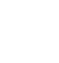 НОВООДЕСЬКА МІСЬКА РАДАМИКОЛАЇВСЬКОЇ ОБЛАСТІР І Ш Е Н Н ЯКеруючись пунктом 34 частини 1 статті 26 Закону України «Про місцеве самоврядування в Україні», відповідно статей 12, 31, 32, 118, 121, 122 Земельного Кодексу України, пункту 24 розділу Х Перехідних Положень Земельного кодексу України, Закону України «Про землеустрій», Закону України «Про фермерське господарство», розглянувши заяву члена ФГ «Лілія-Діана» Федорової Діани Юріївни про надання дозволу на розробку проекту землеустрою щодо відведення земельної ділянки у власність для ведення фермерського господарства в розмірі земельної частки (пай) за рахунок розпаювання земель ФГ «Лілія-Діана», розташованої в межах території Новоодеської міської ради Миколаївського району Миколаївської області,  міська рада В И Р І Ш И Л А : 1. Надати дозвіл громадянці України Федоровій Діані Юріївні, як члену ФГ «Лілія-Діана», на розробку проекту землеустрою щодо відведення земельної ділянки у власність для ведення фермерського господарства в розмірі земельної частки (паю) за рахунок земельної ділянки площею 7,20 га ріллі, яка перебувала в постійному користування гр. Федорова Юрія Леонідовича, відповідно державного акту на право постійного користування землею серії ІІ-МК № 015665 від 12.09.1996 року, зареєстрованого в книзі записів за № 56, розташованої в межах території Новоодеської міської ради Миколаївського району Миколаївської області. 2. Рекомендувати гр. Федоровій Д.Ю. замовити проект землеустрою щодо відведення земельної ділянки у суб'єкта господарювання, який має ліцензію на проведення робіт із землеустрою згідно із законом.3. Розроблений та погоджений у встановленому законодавством порядку проект землеустрою подати на розгляд та затвердження сесії Новоодеської міської ради.4. Контроль за виконання цього рішення покласти на постійну комісію  міської ради з питань аграрно-промислового розвитку та екології.Міський голова					Олександр ПОЛЯКОВВід 08.03.2023 р. № 11м. Нова Одеса         Від 08.03.2023 р. № 11м. Нова Одеса         XХІІІ (позачергова) сесія восьмого скликанняПро надання дозволу гр. Федоровій Д.Ю.  на розробку проекту землеустрою щодо відведення земельної ділянки у власність для ведення фермерського господарства в розмірі земельної частки (паю), як члену ФГ «Лілія-Діана» 